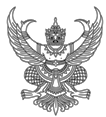 บันทึกข้อความส่วนราชการ  คณะศิลปศาสตร์   มหาวิทยาลัยอุบลราชธานี   โทร.ที่  อว 0604.9/				   วันที่เรื่อง	ขออนุมัติแต่งตั้งที่ปรึกษาโครงการวิจัยเงินรายได้คณะศิลปศาสตร์ ประจำปีงบประมาณ พ.ศ. 	เรื่องเรียน	คณบดีคณะศิลปศาสตร์		ตามที่ ข้าพเจ้า                                         ตำแหน่ง                             สังกัด คณะศิลปศาสตร์ ได้รับอนุมัติงบประมาณสนับสุนนเพื่อจัดทำโครงการวิจัยเงินรายได้คณะศิลปศาสตร์ ประจำปีงบประมาณ พ.ศ.          เรื่อง                                                                                             ระยะเวลาดำเนินโครงการตั้งแต่วันที่                     	 ถึงวันที่         		        งบประมาณจำนวน                                                  บาท   (                                                        ) ความแจ้งแล้วนั้น		ในการนี้ ข้าพเจ้าได้เล็งเห็นว่า    				ตำแหน่ง                 สังกัด                              เป็นผู้ที่มีความรู้ความสามารถเกี่ยวกับงานวิจัยดังกล่าวข้างต้นเป็นอย่างดี จึงขออนุมัติแต่งตั้งให้    			เพื่อเป็นที่ปรึกษาโครงการวิจัยเงินรายได้คณะศิลปศาสตร์ ประจำปีงบประมาณ พ.ศ.           	ระยะเวลาดำเนินงานตั้งแต่วันที่                        	  ถึงวันที่    		จึงเรียนมาเพื่อโปรดพิจารณา						      (                                        )						            ผู้รับผิดชอบโครงการวิจัย